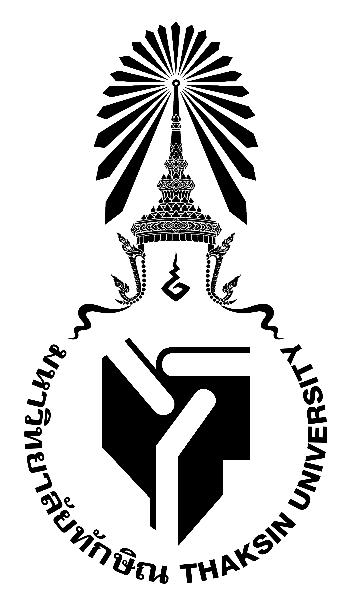 มคอ.5 รายงานผลการดำเนินการของรายวิชา(Course Report)0317521 การออกแบบและพัฒนาระบบการเรียนรู้(Design and Development of Learning Systems)รายวิชานี้เป็นส่วนหนึ่งของหลักสูตรการศึกษามหาบัณฑิต   สาขาวิชาเทคโนโลยีและสื่อสารการศึกษาหลักสูตรปรับปรุง พ.ศ.2560คณะศึกษาศาสตร์มหาวิทยาลัยทักษิณสารบัญรายงานผลการดำเนินการของรายวิชา(Course Report)หมวด 1ข้อมูลทั่วไป1.  รหัสชื่อรายวิชา จำนวนหน่วยกิต รายวิชาที่ต้องเรียนมาก่อน รายวิชาที่เรียนพร้อมกัน 
และคำอธิบายรายวิชา		0317521 การออกแบบและพัฒนาระบบการเรียนรู้					2(1-2-3)         	     Design and Development of Learning Systems	แนวคิด ทฤษฎี งานวิจัยที่เกี่ยวข้องกับการออกแบบและพัฒนาระบบการเรียนรู้ จุดมุ่งหมายการเรียนรู้  กลยุทธ์การสอน และการประเมินผลการเรียนรู้ มุ่งเน้นการออกแบบและพัฒนาการจัดระบบการเรียนรู้ด้วยเทคโนโลยี	Concepts, theories, related research in design and development of learning systems; purpose of learning strategies and learning evaluation with the emphasis on design and development of technology learning systems2. รายวิชาที่ต้องเรียนมาก่อน: -3. อาจารย์ผู้รับผิดชอบรายวิชาอาจารย์ผู้สอน และกลุ่มเรียน (Section) :  อาจารย์ผู้รับผิดชอบรายวิชา   ผศ.ดร. จินตนา  กสินันท์อาจารย์ผู้สอน  ผศ.ดร. จินตนา  กสินันท์                   ผศ.ดร. ชัชวาล  ชุมรักษากลุ่ม  	s5014. ภาคเรียน/ชั้นปีที่เรียนภาคเรียนที่ 1 / 2562  ชั้นปีที่ 15. สถานที่เรียนอาคารเทคโนโลยีและสื่อสารการศึกษาหมวดที่ 2การจัดการเรียนการสอนที่เปรียบเทียบกับแผนการสอน1. รายงานชั่วโมงการสอนจริงเทียบกับแผนการสอน2. หัวข้อที่สอนไม่ครอบคลุมตามแผน3. ประสิทธิผลของวิธีสอนที่ทำให้เกิดผลการเรียนรู้ตามที่ระบุในรายละเอียดของรายวิชา4. ข้อเสนอการดำเนินการเพื่อปรับปรุงวิธีสอน-หมวดที่ 3 สรุปผลการจัดการเรียนการสอนของรายวิชา1. จำนวนนิสิตที่ลงทะเบียนเรียน (ณ วันหมดกำหนดการเพิ่มถอน)		5  คน2. จำนวนนิสิตที่คงอยู่เมื่อสิ้นสุดภาคเรียน					5  คน3.จำนวนนิสิตที่ถอน (W)						         0  คน4. อื่น ๆ (ถ้ามี)5. การกระจายของระดับคะแนน (เกรด) : 5. ปัจจัยที่ทำให้ระดับคะแนนผิดปกติ (ถ้ามี)-6. ความคลาดเคลื่อนจากแผนการประเมินที่กำหนดไว้ในรายละเอียดรายวิชา :7. การทวนสอบผลสัมฤทธิ์ของนิสิต หมวดที่ 4 ปัญหาและผลกระทบต่อการดำเนินการประเด็นด้านทรัพยากรประกอบการเรียนการสอนและสิ่งอำนวยความสะดวกประเด็นด้านการบริหารและองค์กรหมวดที่ 5 การประเมินรายวิชาผลการประเมินรายวิชาโดยนิสิต (แนบเอกสาร)1.1 ข้อวิพากษ์ที่สำคัญจากผลการประเมินโดยนิสิต  -1.2 ความเห็นของอาจารย์ผู้สอนต่อข้อวิพากษ์ตามข้อ 1.1-       2. ผลการประเมินรายวิชาโดยวิธีอื่น2.1 ข้อวิพากษ์สำคัญจากผลการประเมินโดยวิธีอื่นความเห็นของอาจารย์ผู้สอนต่อข้อวิพากษ์ตามข้อ 2.1 -หมวดที่ 6 แผนการปรับปรุง1. ความก้าวหน้าของการปรับปรุงการเรียนการสอนตามที่เสนอในรายงานของรายวิชาครั้งที่ผ่านมา    2. การดำเนินการด้านอื่น ๆ ในการปรับปรุงรายวิชา 	-3. ข้อเสนอแผนการปรับปรุงสำหรับภาคเรียน/ปีการศึกษาต่อไป4. ข้อเสนอแนะของอาจารย์ผู้รับผิดชอบรายวิชาต่ออาจารย์ผู้รับผิดชอบหลักสูตร	เนื่องจากมีนิสิตบางคนอยู่ในพื้นที่จังหวัดชายแดนใต้ อาจารย์ผู้สอนอาจจะเลือกการเรียนแบบผสมผสานเพื่อให้นิสิตเหล่านั้นได้เรียนครบทุกเนื้อหาตามที่กำหนดหมวด หน้าหมวดที่ 1ข้อมูลทั่วไป	1หมวดที่ 2การจัดการเรียนการสอนที่เปรียบเทียบกับแผนการสอน2หมวดที่ 3สรุปผลการจัดการเรียนการสอนของรายวิชา4หมวดที่ 4ปัญหาและผลกระทบต่อการดำเนินการ5หมวดที่ 5การประเมินผล5หมวดที่ 6แผนการปรับปรุง5สัปดาห์ที่หัวข้อ/รายละเอียดจำนวนชั่วโมงตามแผนการสอนจำนวนชั่วโมงตามแผนการสอนจำนวนชั่วโมงที่สอนจริงจำนวนชั่วโมงที่สอนจริงความแตกต่าง(%)เหตุผล (หากความแตกต่างเกิน 25%)สัปดาห์ที่หัวข้อ/รายละเอียดบรรยายปฏิบัติการบรรยายปฏิบัติการความแตกต่าง(%)เหตุผล (หากความแตกต่างเกิน 25%)1แนะนำรายวิชา วิธีการสอนและการประเมินผลแนวคิดการออกออกแบบและพัฒนาระบบการเรียนรู้12120-2-ทฤษฏีที่เกี่ยวข้องกับการออกแบบและพัฒนาระบบการเรียนรู้-วิเคราะห์สภาพปัญหาการจัดการเรียนรู้12120-3- ทฤษฏีที่เกี่ยวข้องกับการออกแบบและพัฒนาระบบการเรียนรู้-วิเคราะห์สภาพปัญหาการจัดการเรียนรู้12120-4-ทฤษฎีการเรียนรู้- การประยุกต์ใช้ทฤษฎีการเรียนรู้สู่ชั้นเรียน12120-5-ทฤษฎีการเรียนรู้-การประยุกต์ใช้ทฤษฎีการเรียนรู้สู่ชั้นเรียน12120-6-7-จิตวิทยาการเรียนรู้-กรณีศึกษา24240-8สอบกลางภาค9-นำเสนอผลงานการศึกษาค้นคว้า12120-10-11-การหาประสิทธิภาพ- การประเมินคุณภาพ24240- 12-แนวโน้มของการออกแบบและพัฒนาระบบการเรียนรู้12120-13-14-ปฏิบัติการออกแบบพัฒนาระบบการเรียนรู้24240-15-นำเสนอผลงานการออกแบบและพัฒนาระบบการเรียนรู้ และสรุปรายวิชา12120-รวมจำนวนชั่วโมงตลอดภาคเรียนรวมจำนวนชั่วโมงตลอดภาคเรียน153015300-สัปดาห์ที่หัวข้อที่สอนไม่ครอบคลุมตามแผนการสอนนัยสำคัญของหัวข้อที่สอนไม่ครอบคลุมตามแผนการสอนแนวทางชดเชย----ผลการเรียนรู้วิธีสอนที่ระบุในรายละเอียดรายวิชาประสิทธิผลประสิทธิผลปัญหาของการใช้วิธีสอน (ถ้ามี)พร้อมข้อเสนอแนะในการแก้ไขผลการเรียนรู้วิธีสอนที่ระบุในรายละเอียดรายวิชามีไม่มีปัญหาของการใช้วิธีสอน (ถ้ามี)พร้อมข้อเสนอแนะในการแก้ไขด้านคุณธรรม จริยธรรม1. ปลูกฝังให้นิสิตมีระเบียบวินัย  2. อาจารย์ผู้สอนสอดแทรกคุณธรรม จริยธรรม เน้นให้นิสิตเคารพสิทธิและรับฟังความคิดเห็นของผู้อื่นด้านความรู้1) จัดการเรียนการสอน แบบ Active Learning   ให้ผู้เรียนมีส่วนร่วมในกิจกรรมการเรียนการสอน 2) จัดการเรียนการสอนเน้นการเชื่อมโยงหลักการทางทฤษฎีและ การนำความรู้ไปใช้ในสถานการณ์จริง โดยใช้ปัญหาท้องถิ่นเป็นฐาน การเรียนรู้จากการทำวิจัยร่วมกับอาจารย์  การเรียนรู้จากวิทยากร หรือฝึกปฏิบัติการภาคสนาม3) บูรณาการความรู้กับศาสตร์อื่น ๆ และการบูรณาการการเรียนการสอนกับการวิจัยด้านทักษะทางปัญญา) เรียนรู้ผ่านกระบวนการคิดวิเคราะห์ คิดอย่างมีวิจารณญาณ คิดเชิงระบบ คิดสังเคราะห์ผ่านการอภิปราย  สัมมนา วิเคราะห์การแก้ปัญหาในสถานการณ์จำลอง การแลกเปลี่ยนเรียนรู้วิธีคิดและสาระเชิงวิชาการระหว่างนิสิต อาจารย์ และวิทยากร2) เรียนรู้จากประสบการณ์ตรง มุ่งเน้นปฏิบัติการเพื่อแก้ปัญหาโดยใช้ปัญหาท้องถิ่นเป็นฐานในการเรียนรู้3) เรียนรู้จากต้นแบบ อาทิ นักวิจัย อาจารย์ วิทยากร ทางด้านเทคโนโลยีและสื่อสารการศึกษา บูรณาการ การวิจัยเพื่อแก้ปัญหาในท้องถิ่นด้านทักษะความสัมพันธ์ระหว่างบุคคลและความรับผิดชอบ1) จัดกิจกรรมการเรียนการสอน โดยการทำกิจกรรมกลุ่มในลักษณะต่างๆ ที่ต้องมีปฏิสัมพันธ์ระหว่างบุคคลทั้งในชั้นเรียนและนอกชั้นเรียน 2) จัดประสบการณ์การเรียนรู้ภาคปฏิบัติที่ต้องร่วมกันคิด ร่วมกันทำ ทักษะการสื่อสารที่สร้างสรรค์ รวมทั้งการยอมรับในความแตกต่างระหว่างบุคคลด้านทักษะการวิเคราะห์เชิงตัวเลข การสื่อสาร และการใช้เทคโนโลยีสารสนเทศ1) จัดกิจกรรมการเรียนการสอน ให้มีการฝึกทักษะการสื่อสารทั้งการฟัง  การพูด  การอ่าน การเขียน ระหว่างผู้เรียน ผู้สอน และผู้เกี่ยวข้องอื่นๆ 2) จัดประสบการณ์การเรียนรู้ที่ส่งเสริมให้ผู้เรียนเลือกใช้เทคโนโลยีสารสนเทศ และการสื่อสารที่หลากหลาย และเหมาะสม   3) จัดประสบการณ์ให้ผู้เรียนนำเสนอผลงานโดยใช้เทคโนโลยีสารสนเทศ  เทคโนโลยีสารสนเทศทางคณิตศาสตร์และสถิติระดับคะแนน (เกรด)ช่วงคะแนนจำนวนร้อยละA80->>5100 6.1 ความคลาดเคลื่อนด้านกำหนดเวลาการประเมิน 6.1 ความคลาดเคลื่อนด้านกำหนดเวลาการประเมิน 6.1 ความคลาดเคลื่อนด้านกำหนดเวลาการประเมินความคลาดเคลื่อนเหตุผลเหตุผล---      6.2 ความคลาดเคลื่อนด้านวิธีการประเมินผลการเรียนรู้ (ถ้ามี)      6.2 ความคลาดเคลื่อนด้านวิธีการประเมินผลการเรียนรู้ (ถ้ามี)      6.2 ความคลาดเคลื่อนด้านวิธีการประเมินผลการเรียนรู้ (ถ้ามี)ความคลาดเคลื่อนความคลาดเคลื่อนเหตุผล---วิธีการทวนสอบสรุปผลมีการประชุมอาจารย์ผู้สอนในรายวิชาเพื่อพิจารณาผลการเรียนรู้ของผู้เรียนปัญหาในการใช้แหล่งทรัพยากรประกอบการเรียนการสอน (ถ้ามี)ผลกระทบ--ปัญหาด้านการบริหารและองค์กร (ถ้ามี)ผลกระทบต่อผลการเรียนรู้ของนิสิต--แผนการปรับปรุงผลการดำเนินการเหตุผล(ในกรณีที่ไม่ได้ปรับปรุง หรือปรับปรุงแต่ไม่เสร็จสมบูรณ์)ไม่มีข้อเสนอ กำหนดเวลาที่แล้วเสร็จผู้รับผิดชอบเชิญอาจารย์ประจำหลักสูตรมาร่วมแลกเปลี่ยนความรู้ ความคิดเห็นให้ข้อเสนอแนะ  ามที่กำหนด้เรียนครบตามเนื้อหาและ่จังหวัดชายแดนใต้ อาจารย์ผู้สอนอาจจะเลือกการเรียนแบบผสมผสานเพื่อให้นิสิตได้เรียนครบตามเนื้อหา แสัปดาห์ที่ 5  อาจารย์ผู้สอนติดต่อเลขาหลักสูตร ประสานงานชื่ออาจารย์ผู้รับผิดชอบรายวิชาชื่ออาจารย์ผู้รับผิดชอบรายวิชาชื่ออาจารย์ผู้รับผิดชอบรายวิชาลงชื่อ………………………….………………(……………………………….........………)ลงชื่อ………………………….………………(……………………………….........………)วันที่รายงานวันที่รายงาน....................................................................ชื่อประธานหลักสูตร/เลขานุการกรรมการประจำหลักสูตรชื่อประธานหลักสูตร/เลขานุการกรรมการประจำหลักสูตรชื่อประธานหลักสูตร/เลขานุการกรรมการประจำหลักสูตรลงชื่อ………………………….………………(………………………………….........………)ลงชื่อ………………………….………………(………………………………….........………)วันที่รับรายงานวันที่รับรายงาน....................................................................